Martigny, le 10 Juin 2021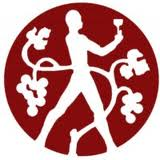 Chères Amies du Vin, chers Amis du Vin,C’est avec un plaisir sans commune mesure que nous allons pouvoir nous réunir de nouveau et partager une sublime soirée. En effet, après tous ces soucis dus à la pandémie, nous allons vers des jours meilleurs. Après un mois de mai pluvieux nous avons prévu de mettre du soleil dans vos verres.Pour cette dégustation le comité a voulu vous proposer des vins d’une région connue pour ses rosés et pas seulement. En effet nous allons partir en Provence, avec certains des meilleurs encaveurs de la région de niveau international pour un moment inoubliable.Je vous invite donc pour partager cette soirée :Les Trois Couleurs de la ProvenceMercredi 30 juin 2021, Maison Bourgeoisiale  3977 Granges19h. Prix de la soirée : CHF 90.-Sommelier diplômé, passionné, toujours à la recherche de vin à partager, c’est avec un plaisir non dissimulé que j’animerai ce moment avec Christian Gfeller. Nous vous présenterons les vins de cette belle région ensoleillée qu’est la Provence.Puissance, finesse et concentration seront au rendez-vous.Pour nous retrouver autour de ces beaux flacons, notre indissociable traiteur Hilaire Pierroz, nous accompagnera à nouveau pour notre plus grand bonheur. Poissons, salades, viandes et douceurs agrémenteront cette dégustation  provençale.Merci de réserver votre place auprès de Maryse au 079 598 12 94 ou par mail msierro@netplus.ch jusqu'au samedi 26 juin 2021.Votre réservation sera validée après payement sur notre CCP 17-279 419-7.Dans l'attente du plaisir de vous voir nombreux à cette occasion, veuillez recevoir, chères Amies et chers Amis du Vin, mes plus belles salutations.Pour le Comité, Jérôme Iglésias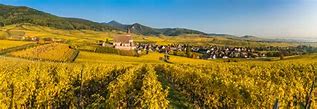 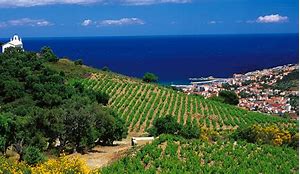 